Diesen Text hier löschen (PASST AUF EINE SEITE): Elektronisch ausfüllen, abspeichern als Notfallausweis nach Schema, Ausdruck für Eltern mit Patientenetikette.ITP  = AKUTE  IMMUNTHROMBOZYTOPENIEELTERNMERKBLATT / NOTFALLAUSWEIS  für 		Patientenname mit Geburtsdatum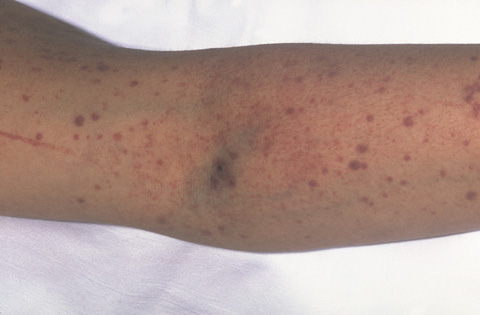 Ihr Kind zeigt neu aufgetretene rote Punkte (siehe Bild oben), die nicht wegdrückbar sind (= Petechien), blaue Flecken (Hämatome) oder Schleimhautblutungen (meist Nasen- oder Zahnfleischbluten, selten blutiger Urin oder Stuhlgang)Die Ursache ist eine erniedrigte Blutplättchenzahl (Tc = Thrombozyten), die sich in der Regel nach 2-6 Wochen ohne Therapie wieder normalisiert.Am ………… beträgt die aktuelle Thrombozytenzahl ihres Kindes  ………..  G/lWegen einer erhöhten Blutungsneigung ist auf Folgendes bis auf weiteres zu verzichten:Kein Zahnarztbesuch /-behandlungKeine Einnahme von Medikamenten, die die Blutungsneigung erhöhen (NSAR, ASS)Keine Impfungen Keine körperlichen Aktivitäten mit erhöhtem Verletzungsrisiko (Schulsport, Velo, Kickboard, Skifahren etc. ….)Kindergarten und Schulbesuch mit genannten Einschränkungen erlaubt (Lehrpersonen sind zu informieren)Bei Blutungen sofortige telefonische Kontaktaufnahme mit der Kindernotfallstation Luzern (Oberarzt Notfallstation: 041 205 3169) mit anschliessender klinischer Kontrolle (Kindernotfallstation Luzern, Spitalstrasse, 6000 Luzern 16)Verlaufskontrolle mit Tc Bestimmung am ………… , um ………. Uhr, wo: Bei Tc > 10 G/l in 2-5 Tagen im hämatologischen Ambulatorium, Terminvereinbarung Mo-Fr 08-12 und 13-16 Uhr, Tel: 041 205 24 75Bei Tc < 10 G/l nach 48h im hämatologischen Ambulatorium (siehe oben), ausserhalb Sprechstundenzeit und am Wochenende auf Kindernotfallstation LuzernLuzern, den                           				behandelnder Notfallarzt (Stempel und Unterschrift)